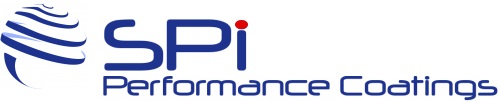 ADVANCED APPLICATOR TRAINING COURSEENROLMENT FORMCOMPANY:	____________________________PARTICIPANT:  _________________________________________________ PARTICIPANT TITLE:  _____________________________________________TELEPHONE:	FAX: __________________________EMAIL:	________________________________COURSE DATE:  		To be confirmedLOCATION: 			SPI Head Office (Coatings House)REGISTRATION FEES:	£750.00 + VAT(special price)Accommodation can be booked locally for delegates if required.  Delegates will be responsible for settling their own hotel bills.METHOD OF PAYMENT: Payment must be received at time of booking – Payments made to:A/C name:  SPI Performance Coatings A/C Number: 58967842Sort Code: 60 21 40BIC: NWBKGB2LIBAN: GB64 NWBK 6021 4058 967842CANCELLATION POLICY:If you cancel 14 days prior to the course date you will receive a 50% refund and a 50% credit toward the next training course or product order.If notice of cancellation is received less than 14 days prior to course, SPI will credit your full registration fee to the next training course or product order.SPI reserves the right to cancel any course 21 days prior to the scheduled start date due to lack of enrollment. In this case you will receive a full refund.Participant space is not reserved until full payment is received.                www.spiperformancecoatings.com